尊敬的学员：欢迎您入住汕头市委党校学员宿舍。我们将竭诚为您的学习、生活做好保障，希望我们的服务让您感到满意。此《服务指南》介绍了学员宿舍的相关设施及其服务，供您参阅。学员宿舍简介学员宿舍分为单人间和标准间。房间配备空调、电视、无线WIFI、茶具等设施，方便您休息、娱乐和工作。电话指南文体活动室指南其它各项服务房间物品学员宿舍内的物品都是为了最大程度满足您的住宿要求并经挑选配置的，如果您在使用过程中不慎损坏或离校时想留作纪念，您需要按以下价格付款。 市委党校学员宿舍须知   为让您有一个安全、舒适的住宿环境，我们在为您提供优质服务的同时，请您自觉遵守党校学员宿舍的规定，做文明学员，与我们携手共建文明党校。请您做好以下几点： 一、内宿学员须按规定在校内就餐和住宿，须遵守党校作息制度。接待访客须23时前送出校门，不得留宿客人。不要在楼道和房间内大声喧哗。二、为节约能源，出门前请关好水电。三、离开房间时请您务必锁好门，关好窗，保管好随身携带的物品，贵重物品请妥善保管。四、 在可能导致火灾发生的地方请妥善处理烟头，切勿在房间内焚烧东西，以免造成火灾。五、请您协助服务员做好房间设备、用品的使用、保养工作，如因使用不当而造成房间设备损坏和用品丢失，党校将在您缴交的押金中扣取相应费用作为补偿。祝您入住愉快！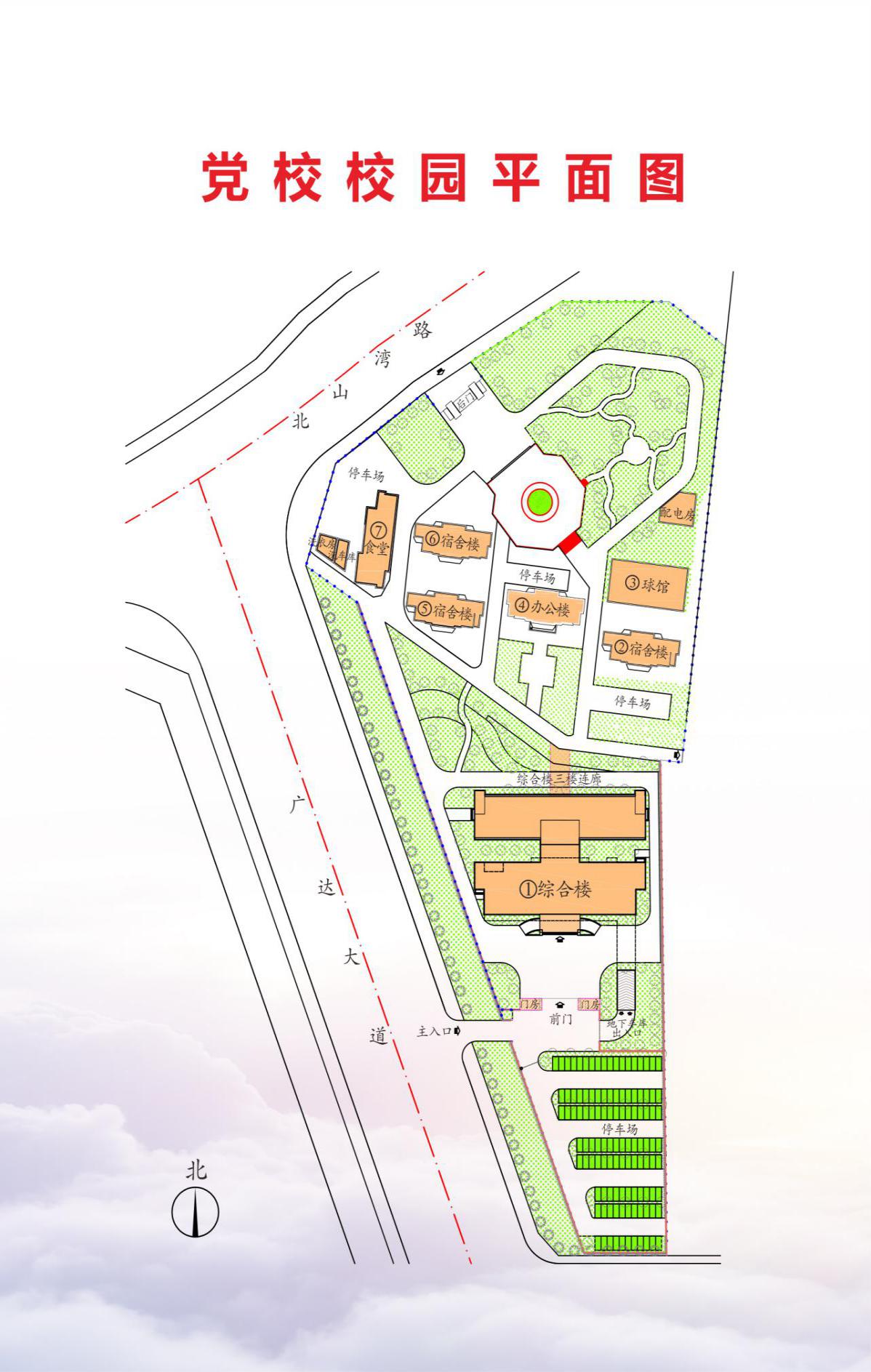 服务总台83581489水电即时报修83581489投诉监督电话83581499文体活动室房（楼）号开放时间球馆3号楼每周一至周四16：00-23:00乒乓球室2号楼1楼每周一至周四16：00-23:00棋牌室综合楼208每周一至周四19：30-23:00健身房综合楼101-104每周一至周四16:30-17:30、19:30-22:303D影院综合楼110每周一、周三19：30-21:30娱乐厅综合楼113每周一至周四19：30-22:30注：晚上有学员上课则不开放娱乐厅房卡请您随身携带房卡。如不慎遗失房卡，请及时通知服务台。补办房卡需交纳相应费用。洗漱
用品请节约洗漱用品，原则上同一批学员只发放一次（洗发水、沐浴露除外），但根据实际情况，如您确实使用完，我们会为您补充，您也可以与服务台联系。毛巾
浴巾床上用品为支持绿色环保，同一批学员毛巾概不更换；如需更换浴巾，请将其放置在洗衣篮里，我们会及时为您更换；同一批学员一周更换一次床上用品。网络服务连接“STDX”或“STDXLXQ”无线WIFI信号；开启浏览器，打开任一网站；系统自动弹出认证页面，输入手机号码，获取验证号，完成验证。吹风机如临时需要，请到服务台缴付押金领用。贵重物品贵重物品请妥善保管，如有遗失，概不负责。失物保管如有物品遗失，请询问服务台。服务台对拾获的物品保管三个月（易变质物品不受此限），请及时认领，否则以无主物进行处理。序号名称单位金额（元）序号名称单位金额（元）1电视机台25007床单张2002小台灯台2008被套张2003电热壶个1009枕套个1004遥控器个5010浴巾条505水杯个3011毛巾条156烟灰缸个3012拖鞋双20